Я Г О Д Н И Н С К И Й   Г О Р О Д С К О Й   О К Р У Г686230, поселок Ягодное, Ягоднинский район, Магаданская область, улица Спортивная, дом 6,  тел. (8 41343) 2-35-29, факс  (8 41343) 2-20-42, E-mail: Priemnaya_yagodnoe@49gov.ruАДМИНИСТРАЦИЯ ЯГОДНИНСКОГО ГОРОДСКОГО ОКРУГАПОСТАНОВЛЕНИЕот  «07» февраля  2022 г.						                               № 88В соответствии с Федеральным законом от 06.10.2003 № 131 - ФЗ «Об общих принципах организации местного самоуправления в Российской Федерации», решением Собрания представителей Ягоднинского городского округа от 29.12.2020 № 20 «Об инициативных проектах в муниципальном образовании «Ягоднинский городской округ», в связи с обращением инициативной группы граждан по реализации инициативного проекта «Создание зоны отдыха и досуга в п. Оротукан», администрация Ягоднинского городского округаПОСТАНОВЛЯЕТ:1. Определить часть территории Ягоднинского городского округа, на которой планируется реализация инициативного проекта «Создание зоны отдыха и досуга в п. Оротукан», утвердив прилагаемую схему территории, подлежащей благоустройству в рамках инициативного проекта «Создание зоны отдыха и досуга в п. Оротукан». 2. Настоящее постановление подлежит официальному опубликованию в газете «Северная правда» и размещению на официальном сайте администрации Ягоднинского городского округа http://yagodnoeadm.ru. Глава Ягоднинскогогородского округа 								       Н.Б. Олейник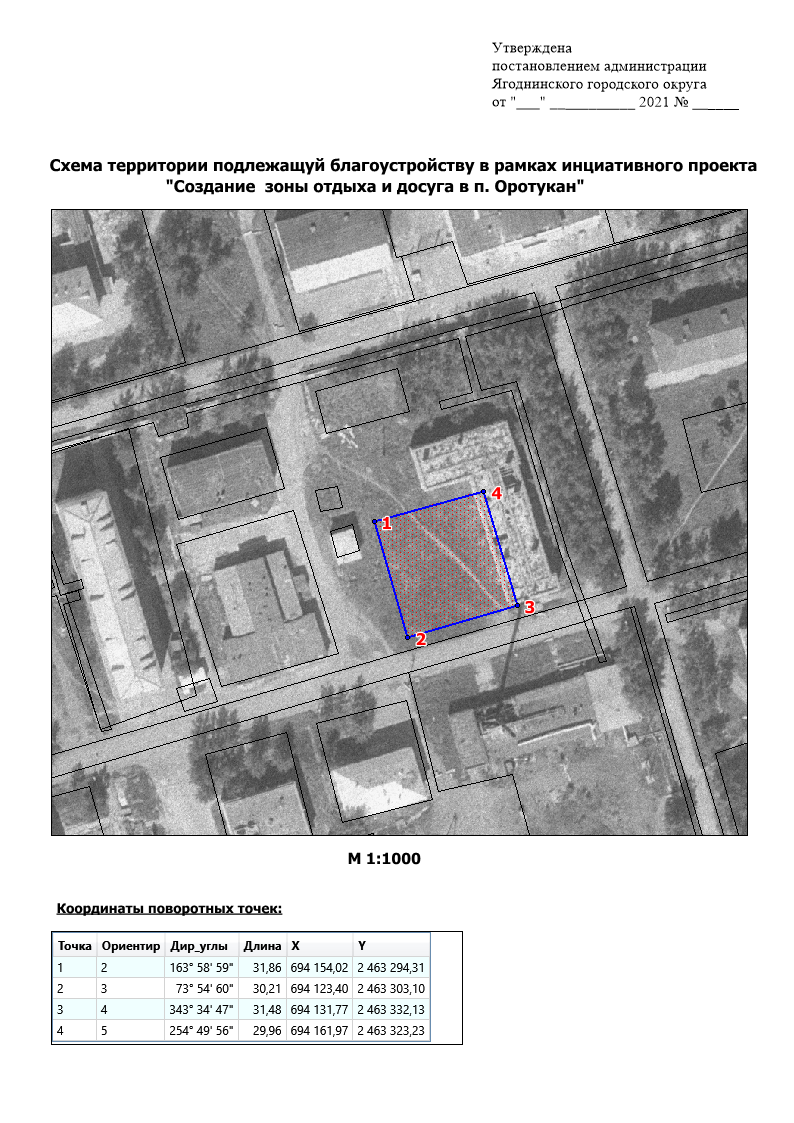 Об определении части территории Ягоднинского городского округа, на которой планируется реализация инициативного проекта «Создание зоны отдыха и досуга в п. Оротукан»Утверждена постановлением администрации Ягоднинского городского округаот «07» февраля  2022 № 88 